GATITU SECONDARY SCHOOL       P.O. BOX 327 GATUNDU.231/1/2BIOLOGY FORM 2 END OF YEAR EXAMINATION- 2015. TIME 2HRSNAME…………………………………………….ADM……………...CLASS……SECTION A(ANSWER ALL QUESTIONS  45MKS)1. What characteristics of life are exhibited by the followinga) An orange tree producing juicy oranges? (1mk)……………………………………………………………………………………………….b) An athlete breathing heavily after running a marathon? (1mk)………………………………………………………………………………………………..2. What are the functions of the following apparatus used in collection of specimen? (2mks)    i) Pooter ………………………………………………………………………………………………    ii) Bait trap ………………………………………………………………………………………………3. What is meant by taxonomy?   (1mk)   ………………………………………………………………………………………………4. Give two main characteristics of members of the same species.  (2mks)    …………………………………………………………………………………………………………………………………………………………………………………………………………….5a) What is meant by Binomial nomenclature? (1mk)…………………………………………………………………………………………………………………………………………………………………………………………………………….  b) The scientific name  for a sweet potato is  ipomea Batata.  Identify two mistakes made when writing the scientific name and offer a solution. (2mks)…………………………………………………………………………………………………………………………………………………………………………………………………………………………………………………………………………………………………………………….6. What are the functions of the following parts of a microscope.   (2mks)       i) Condenser …………………………………………………………………………………      ii) Diaphragm ………………………………………………………………………………..7. Outline the functions of the following cell organelles.  (2mks)       i) Ribosomes ………………………………………………………………………       ii) Lysosomes …………………………………………………………………….8. Using a microscope, a student counted 55 cells across a field of view whose diameter was 6000 um. Calculate the average length of the cells. Show your working.  (2mks)   ………………………………………………………………………………………………………………………………………………………………………………………………………………9. 	The diagram below shows results of what happens to plant cell when placed in a certain solution.What was the nature of the solution in which the cell was placed?  (1mk)……………………………………………………………………………………………                                  			Identify the force represented by the arrow X and explain how it develops. (2mks)………………………………………………………………………………………………………………………………………………………………………………………………………………………………………………………………………………………………………10. Name three cells in a leaf that contain chloroplasts.   (3mks)   ………………………………………………………………………………………………………………………………………………………………………………………………………………………………………………………………………………………………………………………11. What are the products of the light stage of  photosynthesis. (2mks) ………………………………………………………………………………………………………………………………………………………………………………………………………………     12. 	Study the diagram of the mammalian tooth below and answer the questions that follow.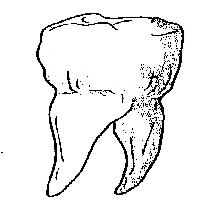 	(a)	Identify the tooth.						(1mk)     ..................................................................................................................................................... 	(b)	Give a reason for your answer in (a) above.			(1mk)      ………………………………………………………………………………………………………………………………………………………………………………………………………………………………………………………………………………………………………	(c)	State one adaptation of the tooth to its function.	                (1mk)      ……………………………………………………………………………………………………………………….………………………………………………………………………………………………………………………………………………………………………………………………………………………………………………………………………………….13. 	The diagram below shows chemical reactions I and II which are controlled by enzymes.			               		 Glucose + Glucose		            Reaction II						     Reaction I	      	           Enzyme B						                   Enzyme A		Maltose +  WaterInto which class of carbohydrates is maltose			(1mk)   ……………………………………………………………………………………………..Name reaction I and enzyme A				(2mks)		Reaction I …………………………………………………………………………….		Enzyme A …………………………………………………………………………….14.	(i)	Identify the mode of feeding of the animal whose dental formula is shown below.(1mk)I   O      C   O    PM  3    M  3     3            O            3         3…………………………………………………………………………………………….	(ii)	Give reasons for your answer in 14(i) above					        (2mks)          ……………………………………………………………………………………………………………………………………………………………………………………………………………………………………………………………………………………………………….15. The diagram below represents a transverse section of a plant organ.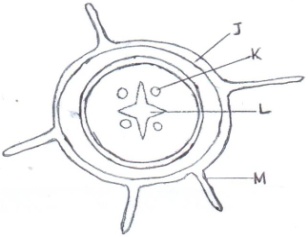        (a)From which plant organ was the section obtained?		                   (1mk)     ………………………………………………………………………………………………        (b)  Give one reason for your answer in (a) above.                       (1mk)………………………………………………………………………………………………………………………………………………………………………………………………………………………………………………………………………………………………………………………16. 	The epidermis of a leaf is adapted to have the specialized cells known as the guard cell such as shown below.  	(a)	(i)	Name the structure labelled X on the diagram. 			(1 mk)      ……………………………………………………………………………………………		(ii)	State three adaptations of the guard cell to its function of opening and closing of stomata in plants. 	(6 mks) ………………………………………………………………………………………………………………………………………………………………………………………………………………………………………………………………………………………………………………………………………………………………………………………………………………………………………………………………………………………………………………………………………………………………………………………………………………..	(b) 	The mammalian lung is known to have adapted the mammal to terrestrial habitat by having a pleural membrane.  State two functions of a pleural membrane that gives the mammal advantage over other organisms. 	(2 mks)………………………………………………………………………………………………………………………………………………………………………………………………………………………………………………………………………………………………………………………………………………………………………………………………………... 	(ii)	 Name two diseases of the respiratory system.     		 (1 mk)   ……………………………………………………………………………………………………………………………………………………………………………………………………. SECTION B (ANSWER ALL QUESTIONS 15MKS)17a). What is meant by the following terms. (3mks)     i) Respiration Quotient (RQ).         …………………………………………………………………………………………………    ii) Oxygen debt.      …………………………………………………………………………………………………     iii) Basal metabolic rate.     …………………………………………………………………………………………………What is the role of mitochondrion in respiration? (1mk)…………………………………………………………………………………………………………………………………………………………………………………………………..Outline three differences between Aerobic and Anaerobic respiration.(3mks)……………………………………………………………………………………………………………………………………………………………………………………………………………………………………………………………………………………………………………………………………………………………………………………………………………………………………………………………………………………………………………18. In an experiment on respiration, the rate of carbon (IV) oxide production in pea seedlings was recorded under different temperature, as shown below.Temperature                                         Volume of CO2 produced (cm3)Using the same axes, plot graphs to show volume of carbon(IV) oxide production at each temperature against time. Let time be on the horizontal axis. Use the graph paper provided. (5mks)What is the optimum respiration temperature for this experiment? Explain how the answer is arrived at. (1mk)………………………………………………………………………………………………………………………………………………………………………………………………Suggest reasons  for the shape of the graph when temperature was maintained at 40oC.(2mks)…………………………………………………………………………………………………………………………………………………………………………………………………………………………………………………………………………………………………………………………………………………………………………………………….SECTION C (ANSWER ONLY ONE QUESTION 20MKS)  19. Describe the mechanism of opening and closing of stomata using.a) Photosynthetic theory. (10mks)b) Starch- sugar inter-conversion theory. (10mks)20. Describe the structure, composition and functions of components of mammalian blood. (20mks)……………………………………………………………………………………………………………………………………………………………………………………………………………………………………………………………………………………………………………………………………………………………………………………………………………………………………………………………………………………………………………………………………………………………………………………………………………………………………………………………………………………………………………………………………………………………………………………………………………………………………………………………………………………………………………………………………………………………………………………………………………………………………………………………………………………………………………………………………………………………………………………………………………………………………………………………………………………………………………………………………………………………………………………………………………………………………………………………………………………………………………………………………………………………………………………………………………………………………………………………………………………………………………………………………………………………………………………………………………………………………………………………………………………………………………………………………………………………………………………………………………………………………………………………………………………………………………………………………………………………………………………………………………………………………………………………………………………………………………………………………………………………………………………………………………………………………………………………………………………………………………………………………………………………………………………………………………………………………………………………………………………………………………………………………………………………………………………………………………………………………………………………………………………………………………………………………………………………………………………………………………………………………………………………………………………………………………………………………………………………………………………………………………………………………………………………………………………………………………………………………………………………………………………………………………………………………………………………………………………………………………………………………………………………………………………………………………………………………………………………………………………………………………………………………………………………………………………Time 0hr1st hr2nd hr3rd hr4th hr5th hr6th hr300 C0.09.013.020.021.523.024.535o C0.08.016.525.025.526.527.040oC0.012.023.530.026.018.510.0